Missie, visie en contextMissie
HollandSchermen biedt kwalitatief hoogwaardige schermtraining in een veilige omgeving, van recreatief- tot topsportniveau. Als een van de weinige schermverenigingen heeft HollandSchermen vier betaalde trainers, die borg staan voor de kwaliteit van de trainingen, de begeleiding tijdens toernooien en de inhoudelijke ontwikkeling van de trainingsmethodieken. Door het geven van scherm-clinics op scholen ondersteunt HollandSchermen het bekend maken van de schermsport en de brede ontwikkeling van lichamelijke opvoeding in het onderwijs.VisieHollandSchermen is en wil een toonaangevende schermvereniging blijven, met een gerenommeerde jeugdopleiding. Zij heeft een RTC status en organiseert jaarlijks een aantal (inter-)nationale schermstages. Vanuit een stabiele financiële situatie biedt HollandSchermen een thuis voor schermers van alle leeftijden.HollandSchermen wil de Nederlandse toernooien domineren en een rol van betekenis spelen op de Europese toernooien. De afgelopen 10 jaren hebben, elk seizoen opnieuw, vele talenten van HollandSchermen zich weten te plaatsen als deelnemer aan internationale titeltoernooien als het WJK en EJK met 2 bronzen medailles op EK onder 17 als oogst. Ook op de nationale titeltoernooien als het NJK zijn diverse medailles gehaald. In totaal werden 30 titels werden behaald en 104 bronzen en zilveren. Deelname aan de Olympische Spelen is een serieuze mogelijkheid na een start bij HollandSchermen. De vereniging wil door o.a. het organiseren van toernooien de zichtbaarheid van de schermsport in Nederland vergroten en ambassadeur zijn van de schermsport.
Gemeente Alkmaar/Heemstede en HollandSchermenDe gemeente Alkmaar voert een actief sportbeleid vanuit het motto dat ‘Sport machtig is om te doen en prachtig om naar te kijken’. HollandSchermen staat achter dit motto en hecht veel waarde aan een goede relatie met zowel de gemeente Alkmaar als de gemeente Heemstede. Het belang van sport gaat echter verder dan de individuele sportbeleving. Sport heeft ook een bredere, maatschappelijke betekenis en is in staat het leven van mensen merkbaar positief te veranderen met een positief effect op de samenleving!Schermen als breedtesportHollandSchermen biedt trainingen aan voor jong en oud, jongens en meisjes, mannen en vrouwen, toptalenten en recreanten en voor mensen in een rolstoel. De brede groep recreatieve leden vormt het fundament van de vereniging. Er zijn wekelijks ruime trainingsmogelijkheden en jaarlijks gezellige momenten om het clubgevoel te versterken. Nieuwsbrieven, facebook en What’s App  brengen de leden op de hoogte van allerlei belangrijk schermnieuws en weetjes. 
Talentontwikkeling HollandSchermen zet zich in om talentvolle schermers zo optimaal mogelijk te begeleiden vanuit een doordachte trainingsaanpak/methodiek. Op de locatie Alkmaar bevindt zich een uitstekend geoutilleerde zaal, waar ook het Regionaal Training Centrum is gevestigd en nationale trainingen van de KNAS voor jonge talenten plaatsvinden. 
De trainers van HollandSchermen geven extra lessen aan de jonge talenten. Naast privé schermleseen zijn er ook krachttrainingen en workshops over gezond eten bijvoorbeeld. Het RTC stelt de volgende eisen aan een vereniging: De vereniging beoefent nationaal de sport op het hoogste niveau met internationale ambitie. De vereniging heeft bestuurlijke en financiële continuïteit. Het beleid is gericht op talentontwikkeling.De vereniging is maatschappelijk betrokken.Ondernemingen/sponsors/vriendenZoals elke vereniging heeft ook HollandSchermen sponsors en fondsen nodig voor het talentenprogramma, onkostenvergoedingen, een fonds voor talenten die financieel niet daadkrachtig genoeg zijn, materiaal voor beginnende leden, rolstoelschermen en voor scholen. Tot slot worden fondsen gezocht waarmee de toernooien Ludus et Gladius elke jaar in april en het Nederlands Jeugd Kampioenschap (NJK) in juni in 2019, (2020 afgelast i.v.m. Corona) en 2021 de gewenste professionele presentatie krijgen. Deze grotere toernooien bieden sponsors presentatiemogelijkheden en netwerkmomenten in de schermwereld. HollandSchermen benadert bedrijven voor financieel partnerschap in de regio Alkmaar en Heemstede die aansluiten bij de kernwaarden ambitie respect en verantwoordelijkheid, ontwikkeling en innovatie en zich herkennen in de ancient art & modern sport. 
Koninklijke Nationale Algemene Schermbond / de KNAS De KNAS verzorgt de opleiding voor scheidsrechters, heeft wedstrijdlopers in beheer en is de verbinding met de internationale schermbond FIE. De KNAS maakt (deels betaald) gebruik van HollandSchermen als organisatie en locatie. Tussen de KNAS en HollandSchermen bestaat een goede samenwerking, bijvoorbeeld tijdens de organisatie van het NJK.  De KNAS heeft de organisatie van het NJK voor drie jaar toebedeeld aan HollandSchermen naar aanleiding van de succesvol georganiseerde EK Veteranen in 2017 en financiert een groot deel van dit toernooi in Alkmaar.
De KNAS heeft een Het Witte Vlekkenplan ontwikkeld en is bedoeld om de zogenaamde 'witte vlekken' in Nederland oftewel de plaatsen in Nederland waar geen schermverenigingen zijn gevestigd, te voorzien van schermactiviteiten. Mogelijk is Heerhugowaard zo’n ‘witte vlek’, maar door de Coronaperikelen is dit plan tot 2022 uitgesteld. In Heemskerk is wel een dependance gestart. Het is een van de manieren om nieuwe leden te werven.Gewenste situatie in 5 jaarVanuit een stabiele (financiële) situatie wil HollandSchermen  niet alleen een toonaangevende schermvereniging blijven, maar vooral een thuis voor schermers van alle leeftijden bieden. Immers, zo blijft het mogelijk de vier trainers te betalen voor al hun inzet en uren, het fonds voor talenten met kleine portemonnee te laten groeien, de breedtesport en rolstoelschermen te ondersteunen en voldoende schermmateriaal aan te schaffen voor beginnende leden. Ondanks de langdurige Coronaperiode 2019-2022 heeft HollandSchermen geen leden verloren. HollandSchermen mag met trots zeggen een gezonde verenigingssfeer te hebben. Deze positieve lijn wil HollandSchermen de komende jaren vasthouden en verder uitdragen. Zij wil de zichtbaarheid van de schermsport in Nederland vergroten en ambassadeur zijn van de schermsport door innovatie en organisatie van evenementen. Ambities 2021-2025Per jaar groeien met 15 nieuwe leden;Toonaangevende schermvereniging blijven, met een gerenommeerde jeugdopleiding, plaats biedend aan het Regionaal Trainings Centrum en diverse (inter-)nationale schermstages;Per seizoen €4000,- sponsor- en subsidie inkomsten;Een toename van actieve vrijwilligers waardoor de werkgroepen  voldoende leden hebben om met ambitie en plezier kunnen werken aan hun ondersteunende taak van de vereniging;Organisatie van laatste van de drie succesvolle NJK’s in de Meent in 2022;Goede schermresultaten blijven halen, zoals een van  de beste schermvereniging zijn op het NJK, op nationaal niveau bij de Senioren (20+) in de top drie te eindigen met equipes. Minimaal een speler te laten deelnemen aan het EJK en het WJK;Plannen van acties HollandSchermen 2021-2025Om de ambities te bereiken binnen de grenzen van de uitvoerbaarheid zijn er 4 speerpunten voor de komende 4 jaar gedefinieerd:
1. Ledenwerving: per jaar groeien met 15 leden
2. Ledenbehoud: zo min mogelijk verlies van leden
3. Streefbedrag Grote Clubactie verhogen
4. Organisatie van de laatste succesvolle NJK’s in de Meent.

Acties met V gebeuren alAd 1 Ledenwerving: Per jaar groeien met 15 ledenDe werkgroepen communicatie en ledenwerving worden uitgebreid.Zij ontwikkelen samen per jaar een aantal acties rond ledenwerving en -behoud in afstemming met bestuur en trainers (actie 1). Acties Een open dag van de vereniging in Alkmaar en in Heemstede (actie 2).Demonstraties in de regio voor publiek zoals, 
zoals op 8 oktober het Alkmaars Ontzet V 
Sportief Heemstede V 
Clinics op scholen door trainers waarbij flyer en kleurplaat wordt uitgedeeld V (actie 3).Vriendjes / vriendinnetjesdag op de club V waarbij naam en e-mail wordt genoteerd (actie 4) zodat zij later benaderd kunnen worden.Contact met vakdocenten gym op scholen , Scholenteams samenstellen en scholen uitnodigen voor een equipe toernooitje(actie 5) gekoppeld aan het NJK. Participatie SportXperience, geïnitieerd door HollandSchermen, is een project in Alkmaar waar steeds in een periode van 6 weken, kinderen in de lagere school leeftijd een jaar lang kennis maken met allerlei sporten (waaronder schermen). 2020 en 2021.(actie 6) V.Start met het Project Start moving, start fencing (2022) dat HollandSchermen heeft aangevraagd in het kader van het Maatschappelijk Sportakkoord. Dit project richt zich op een volwassenen groep die niet (meer) sport en gedurende 3 maanden met extra begeleiding kan weken aan een persoonlijk sportief doel binnen onze vereniging. (actie 7)Initiëren van een brainstormsessie met KNAS over het bekender maken van de schermsport via facebook/insta werving. De Kans heeft i.s.m. HollandSchermen ervaring met schermen/Olympische Spelen actie zomer 2021.(actie 8)Onderzoeken of er een -in eerste instantie tijdelijke- dependance Heerhugowaard gestart kan worden (in het kader van het Witte Vlekkenplan) Het verder uitbouwen van de dependance Heemskerk. (in 2021: 1 training per week, 10 leden) Acties opvolging bij interesse: Aanvraag van een proefles via telefoon of svhollandschermen@gmail.com/ haarlem.hollandschermen@gmail.com wordt binnen 3 dagen zorgvuldig en vriendelijk beantwoord (actie 9).
Bij een proefles wordt naam en email genoteerd zodat later nagevraagd kan worden of er interesse is(actie 10).  Ad 2. Ledenbehoud: zo min mogelijk verlies van leden 
Ouders betrekken bij vereniging zodat zij “donateur” willen blijven en actief vrijwilliger worden.Verder uitwerken van vrijwilligersbeleid:
Actie: Bestuur nodigt leden en ouders gericht (n.a.v. de enquête 2021) uit voor concrete vrijwilligerstaak.Ambities van de vereniging op de werkgroepgebieden en functies moeten duidelijk en communiceerbaar zijn.Clubactiviteiten organiseren als een kamp, trainingsstages, gezellige afsluiting en start van het jaar .Het verhogen van de respons op tevredenheidsonderzoek (elke 2 jaar gehouden) onder leden en feedback van oud-leden vragen over hun ervaring met training, communicatie en organisatie 
Meedoen is relevant. Het bestuur communiceert wat er gebeurt met de uitkomsten en past beleid zonodig aan(actie 2). Onderzoeken haalbaarheid van een eenvoudig en doeltreffend leerlingenvolgsysteem voor de recreatieve schermers zodat zij de gewenste aandacht krijgen en teruglopende motivatie gespot wordt en mogelijk omgebogen (actie 3).Lesaanbod uitbreiden naar sabel en historisch schermen. Uitwisseling van trainers van de twee locaties zodat talent gespot wordt, leden meerdere trainers hebben, leden uit Heemstede kunnen doorgroeien en leden zich lid voelen van de hele vereniging. VPromotie aanschaf eigen schermmateriaal na 1 jaar lidmaatschap en het aanschaffen clubkleding,.Promotie en begeleiding wedstrijddeelname vanaf 0,5 jaar schermervaring V Instellen van  een vertrouwenspersoon en het maken van een klachtenregeling worden ingesteld en gecommuniceerd. Communicatie over wedstrijden en clubactiviteiten is goed, zorgvuldig en op maat.Organisatie extra activiteiten voor de volwassen schermgroep 
-  kalender voor volwassenen opstellen (waar alle leuke dingen – bijv. meiden/damesschermtraining- en toernooien staan vermeld) 
- Aantal equipe ontmoetingen organiseren (3 per seizoen) waar gemixt (man/vrouw, ervaren/onervaren) geschermd wordt tegen elkaar,
- samen trainen en voorbereiden op een toernooi/trainingskamp oid , en daar samen heengaan,
- 2x per jaar workshop of clinic organiseren voor volwassenen (Daniel/SCA, Bas Verwijlen),
- beginnende volwassen schermers koppelen aan een buddy (een ervaren schermlid)
- ook voor bestaande volwassen leden stilstaan (10 min gesprek met trainer) wat ze willen bereiken het komende seizoen. Idee om nader te onderzoeken: doel van de deelnemers visualiseren en op camera vastleggen. Na 3 maanden nogmaals op film vastleggen en samen met de trainers bespreken.
Ad 3 Streefbedrag Grote Clubactie verhogen
Start van Grote Clubactie beter voorbereiden met campagne onder leden, in training, nieuwsbrief, facebook en mondeling (actie 1).Doelstelling bedrag en aantal loten per lid communiceren. Alsook uitleggen voor welk concreet doel gespaard wordt.Persoonlijke winst voor topverkopers noemen V (actie 2). Maken flyer info schermen met proefles-voucher (actie 3).Verkoop loten aan de deur in clubjasje, met flyer van de club en een gratis proefles in de aanbieding voor mensen die doneren (actie 4). Leden >17 jaar actief betrekken bij Grote Clubactie door persoonlijk aanspreken en wijzen op online donaties (actie 5).Berichten van Grote Clubactie communiceren naar leden V (actie 6).Voor elke schermgroep één ouder verantwoordelijk maken voor het promoten van de verkoop van loten/ boekjes uitgifte en inname (actie 7).Ad 4 Organisatie van succesvolle NJK’s in de Meent
- Ervoor zorgen dat de deelnemers op een leuk toernooi terugkijken, waardoor kansen worden vergroot in de nabije toekomst weer een groot toernooi te mogen organiseren. 
- Ervaring opdoen en deze delen met de schermvereniging die het NJK stokje van ons overneemt, zodat de kwaliteit van het aankleden en organiseren van een NJK geborgd wordt.
- De band tussen schermleden en de vereniging HS versterkt is.
- De band met de gemeente Alkmaar versterkt is.- De financiële afronding een gezonde basis vormt om deze opzet de komende jaren voort te   zetten.- Er aandacht is geweest in kranten artikelen e.d voor de schermsport, wat geleid heeft tot 
 aanwas nieuwe leden.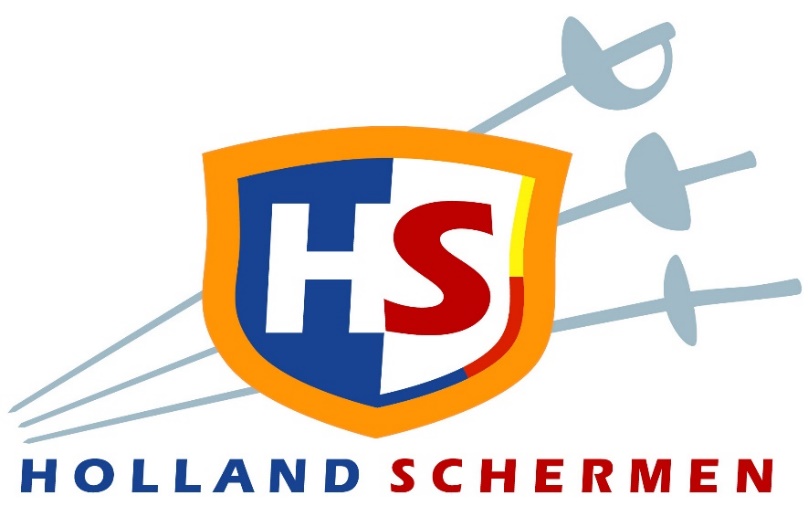 